                   KEMENTERIAN PENDIDIKAN DAN KEBUDAYAAN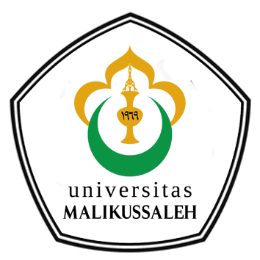 RISET DAN TEKNOLOGIUNIVERSITAS MALIKUSSALEHFAKULTAS HUKUMKomplekKampus Bukit Indah, Jl. Jawa – BlangPuloKecamatan Muara SatuP.O. Box 141 LhokseumaweMobile phone 082331239196Faks. (0645) 40209Laman : http://www.fhunimal.ac.id Email: fh@unimal.ac.id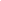 Daftar Kelengkapan Berkas Persyaratan SeminarNama		:NIM		:Bagian	:No HP/Wa 	:         Koordinator Prodi Hukum,  DTO		            	Dr. Muhammad Nasir, S.H., LL.M.NIP 197805012008011011Catatan : Semua berkas persyaratan untuk daftar seminar tersebut di atas, dimasukkan dalam map bufalo warna kuning sesuai dengan urutan.NoPersyaratanVolParafStafKeterangan1Fotocopy cover Proposal yang sudah di ACC oleh Pembimbing Utama1eks2Fotocopy slip pembayaran SPP yang sudahdiverifikasi oleh BPP1eks3Fotocopy KRS yang sudah di setujui oleh dosen wali1eks4Fotcopy kartu control bimbingan Proposal1eks5Fotocopy Sk bimbingan Proposal1eks6Transkrip nilai terakhir dari mahasiswa dan transkrip nilai Portal  yang sudah di tandatangani oleh PD-I 1eks7Foto copy sertifikat Toefl dari pusat bahasa Universitas Malikussaleh1eksDitiadakanSelama pandemi8Melampirkan bukti hasil cek Plagiasi Draf Skripsi yang diterbitkandari Lab Fakultas Hukum  1eks9Melampirkan 1 Proposal Skripsi1 eks10Map buffalo warna kuning (2 buah)2 Buah